					      ΑΝΑΚΟΙΝΩΣΗΣας ενημερώνουμε ότι την Παρασκευή, 16-6-2023, δεν θα πραγματοποιηθεί η «ημέρα του δημότη», λόγω ανειλημμένων υποχρεώσεων του κ.Δημάρχου στην Κέρκυρα.								       ΓΡΑΦΕΙΟ ΔΗΜΑΡΧΟΥ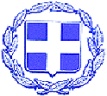 ΕΛΛΗΝΙΚΗ ΔΗΜΟΚΡΑΤΙΑΝΟΜΟΣ ΛΕΥΚΑΔΑΣΔΗΜΟΣ ΛΕΥΚΑΔΑΣΓΡΑΦΕΙΟ ΔΗΜΑΡΧΟΥ                             Λευκάδα  14-06-2023